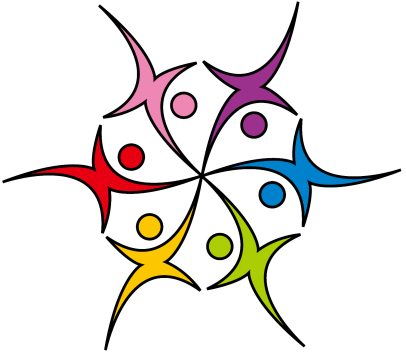 青少年科学调查体验活动数据提交系统使用手册（教师版）中国科协青少年科技中心  编制第一部分  数据提交系统概况一、网络地址：青少年调查体验活动官方网站地址为： http://www.scienceday.org.cn/。数据提交系统是官方网站的组成部分之一。二、软、硬件环境要求：使用系统所需软硬件条件与访问普通网站基本一致，即，具备可访问互联网的计算机并安装任何一项网络浏览器软件（Internet Explorer、Mozilla Firefox、Opera、Apple Safari、Google Chrome或其他浏览器软件）即可。本手册将以Internet Explorer浏览器进行图示和说明。第二部分  数据提交系统使用说明一、 注册和登录（1）请使用网络浏览器，访问青少年科学调查体验活动官方网站，即：http://www.scienceday.org.cn/，如图1。图1  官方网站首页（2）点击页面上方导航栏中的“参与活动”按钮，即可在展开的登录框中选择登录系统、注册账号或者找回密码。如图2。（3）如尚未注册账号，请先点击“注册”按钮，跳转至注册页面。如图3。图3  注册页面（4）请按照页面提示完整填写注册信息，包括用户名、密码、手机号码、电子信箱和验证码，点击“注册帐号”按钮提交。如提交不成功，请检查是否有内容不符合填写要求。如图4。（5）注册成功后，系统将显示所注册账号的具体信息，以便青少年可以抄写记录。点击“保存”按钮，可将注册信息保存在计算机中。与此同时，系统也将自动发送包含注册信息的电子邮件到所填写的电子邮箱中。如图5。图5  参与活动登录框（6）点击“完成注册”按钮，将显示登录系统页面。填写好刚才注册的用户名、密码和验证码，点击“登录”按钮即可登录系统，如图6。图6 登录窗口二、找回密码（1）忘记密码时，可以从登录对话框中点击“找回密码”按钮，或者在登录页面点击左侧导航栏中的“找回密码”链接，或者右侧登录按钮下方的“忘记了密码？”链接，都可以前往找回密码页面，如图7。图7 找回密码的入口（2）在找回密码页面中，依次输入用户名、电子邮箱和验证码，点击“提交”按钮，系统将在数据库中核对用户名、邮箱信息，核对无误后，将自动发送包含新密码的电子邮件至指定电子邮箱，如图8。图8  找回密码页面三、提交数据1. 整体说明（1）登录系统后，自动进入提交数据的开始页，如图9。图9  数据提交开始页（2）开始页中，列出了需要填写的4部分内容，包括我的信息、七天早餐调查、家庭用餐调查以及饮食习惯调查。当以上4部分填写完成后，学生需要点击“全部完成”按钮，将数据提交至组委会。2. 提交个人信息（1）点击第一个板块“我的信息”中的“填写内容”按钮，即可进入我的信息填写页面。如图10。图10 我的信息页面（2）请依次填写各项内容。其中，学校所在省（自治区）、市（区县），以及学校全称等三项内容需要在给定的选项中选择，将鼠标点击对应的文本框即可弹出对应选项。如图11。填写完毕后，点击“提交”按钮即可保存。图11  学校选择弹出选项（3）“我的信息”页面内容保存成功后，将自动进入下一环节早餐调查页面。3. 提交七天早餐调查信息（1）点击第2个板块“七天早餐调查”中的“填写内容”按钮，即可进入早餐调查填写页面。如图12。图12  早餐调查页面（2）请依次填写7天早餐食物信息表。表格每行可以填写1个食物。用鼠标依次点击每一行的空白处，即可弹出填写窗口。请在窗口中填写食物名称、数量，并钩选对应的食物种类后，点击“提交”按钮即可。所填的食物信息将显示在表格中。如图13。图13  填写食物信息（3）填写食物表后，请选择调查的起始日期（月份、日期）。点击页面下方“提交”按钮即可保存。如图14。图14 保存提示信息（4）早餐食物调查页面内容保存成功后，将自动进入下一环节家庭用餐调查页面。4. 提交家庭用餐调查信息（1）点击第3个板块“家庭用餐调查”中的“填写内容”按钮，即可进入家庭用餐调查填写页面。如图15。图15 家庭用餐调查页面（2）请依次填写油、盐、米、面四类食物的用量信息和用餐总人次，系统将自动计算出平均每人每天用量。如图16。图16  自动计算平均用量（3）填写家庭用量表后，请填写家庭人口信息。如图17。图17  填写家庭人口信息（4）填写家庭人口信息后，请选择调查的起始日期（月份、日期）。点击页面下方“提交”按钮即可保存。如图18。图18 填写调查日期并提交（5）家庭用餐调查页面内容保存成功后，将自动进入下一环节饮食习惯调查页面。5. 提交饮食习惯调查问卷（1）点击第4个板块“饮食习惯调查问卷”中的“填写内容”按钮，即可进入饮食习惯调查问卷填写页面。如图19：图19  调查问卷页面（2）请依次回答5个问题，勾选符合自身情况的答案。1-4题为单选题，5题为多选题。（3）回答全部问题后，点击“提交”按钮，保存调查问卷结果。如图20。图20 保存调查问卷结果（4）至此，全部内容都填写完毕，系统自动回到开始页。6. 正式提交数据（1）4部分内容填写完成前，开始页下方的“全部完成”按钮显示为禁用，无法点击。如图21。图21 未填写完成时的状态（2）确认全部内容都填写完毕后，“全部完成”按钮显示为可用，点击该按钮，所填数据将提交至组委会，纳入正式统计范围。为了方便学生修改数据，提交至组委会后后仍可修改所提交的数据。如图22。图22 填写完成且可提交的状态（3）正式提交后，将进入数据分析页面。根据学生提交的数据，系统将自动给出评价和建议，供学生参考。如图23。图23  数据分析建议报告四、其他操作（1）点击左侧导航栏内的“账号信息”链接，可以前往账号信息页面。页面中显示了注册账号的基本信息，与注册成功页面相仿。如图24。图24 账号信息页面（2）点击“修改密码”按钮，可以前往修改密码页面，输入新密码和验证码，点击“提交”按钮，新密码将立刻生效。同时，系统将自动发送邮件至指定电子邮箱。如图25。图25 修改密码页面（3）在左侧导航区点击“安全退出”链接，即可安全退出系统。如图26。图26 退出系统菜单第三部分  疑难解答和咨询反馈一、 常见问题问题1：注册账号时，学生没有电子邮箱，该怎么办？回答1：电子邮箱将在通知注册信息、找回密码等场合使用，因此必须填写。如果学生没有邮箱，建议可以填写其父母或者指导教师的邮箱。问题2：注册账号时，没有在列表中找到自己所在的学校，该怎么办？回答2：如果注册时没有在学校列表中找到自己的学校，请点击弹出选项窗口下方的“新增学校”链接，填写自己学校的名称、类型，提交保存即可。问题3：学生忘记自己注册的账号或者密码怎么办？回答3：如果学生忘记账号或者密码，可以从注册时指定的电子邮箱中查找注册信息信件，参看邮件内容；或者通过找回密码功能找回。如果因种种原因确实无法自助找回的，可以发送邮件至dcty@xiaoxiaotong.org，请求组委会给予协助。问题4：填写数据时，可否中途退出，随后再次登录继续填写？回答4：网上填写数据时，4部分内容可以先后分几次填写完成。但是仅就其中某一部分内容而言，必须一次性填写完成并提交保存。问题5：点击了“提交”按钮后，网页一直没有变化，该怎么办？回答5：出现这种情况时，请首先检查页面，确认是否出现了红色的提示文字，指出填写的内容存在的问题或者错误。如果确认页面中没有出现错误提示，则可能是当时网络速度较慢，请换时间段再次填写。问题6：哪里能获取在线提交的说明或者帮助文件？回答6：请登录调查体验活动官方网站：http://www.scienceday.org.cn/。网站中将针对教师、学生提供不同的帮助文件。问题7：如何判断正在使用的浏览器软件是否符合申报的需要？回答7：如果担心正在使用的浏览器软件存在问题，可以登录校校通帮助平台：http://help.xiaoxiaotong.org/，选择“浏览器检测”功能进行检测。利用该功能，还可以选择适合自己的浏览器软件并下载。问题8：提交数据时，遇到了错误页面时该怎么办？回答8：在某些特殊情况下，网站可能会出现错误。在这种情况下，用户不能继续提交数据，请及时发送邮件至dcty@xiaoxiaotong.org，待收到问题解决的回复后再继续提交。下图是一个典型的错误页面。图27  典型的错误页面二、咨询途径活动期间，在网上申报时发现问题或者需要帮助，请咨询：联系人：王伟伟、石剑波联系电话：010-59792520电子邮件：dcty@xiaoxiaotong.org。感谢您参与青少年调查体验活动，欢迎您提出意见和建议。版本：V 1.0发布：2012-06-20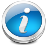 友情提醒：浏览器软件是人们访问网站时的重要媒介。使用最新版本的浏览器软件，是确保获得最佳用户体验、提高浏览速度、保障数据安全的最根本也是最容易采取的措施。如果您的电脑使用的是Windows XP操作系统，请您及时检查其中所安装的Internet Explorer浏览器版本。Windows XP操作系统默认安装的Internet Explorer 6浏览器软件已经历时10年，存在众多的安全问题和性能问题，微软公司已经建议用户不再使用。Internet Explorer浏览器目前最新版本为IE9（Window 7操作系统）、IE8（Windows XP操作系统）。您可访问微软公司官方网站来免费获得最新版本Internet Explorer浏览器，地址是：http://windows.microsoft.com/zh-CN/internet-explorer/products/ie/home。浏览器软件是人们访问网站时的重要媒介。使用最新版本的浏览器软件，是确保获得最佳用户体验、提高浏览速度、保障数据安全的最根本也是最容易采取的措施。如果您的电脑使用的是Windows XP操作系统，请您及时检查其中所安装的Internet Explorer浏览器版本。Windows XP操作系统默认安装的Internet Explorer 6浏览器软件已经历时10年，存在众多的安全问题和性能问题，微软公司已经建议用户不再使用。Internet Explorer浏览器目前最新版本为IE9（Window 7操作系统）、IE8（Windows XP操作系统）。您可访问微软公司官方网站来免费获得最新版本Internet Explorer浏览器，地址是：http://windows.microsoft.com/zh-CN/internet-explorer/products/ie/home。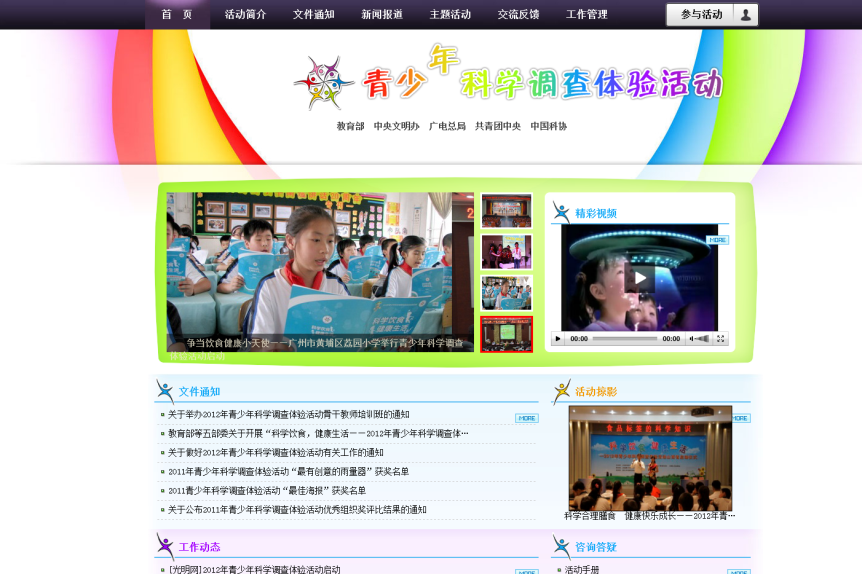 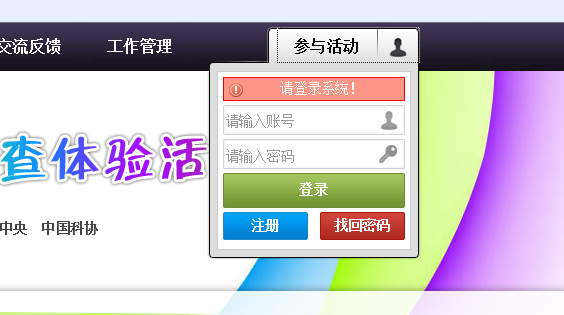 图2  参与活动登录框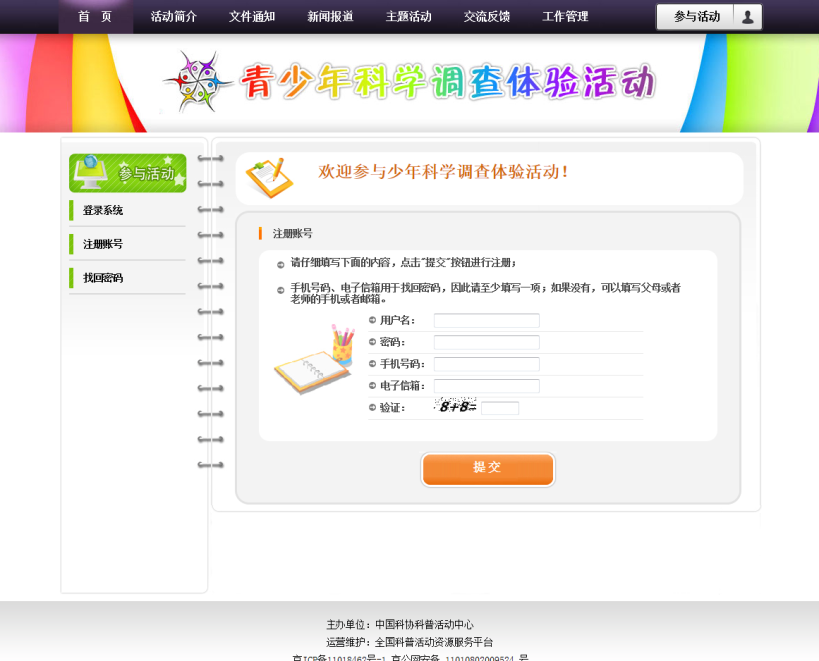 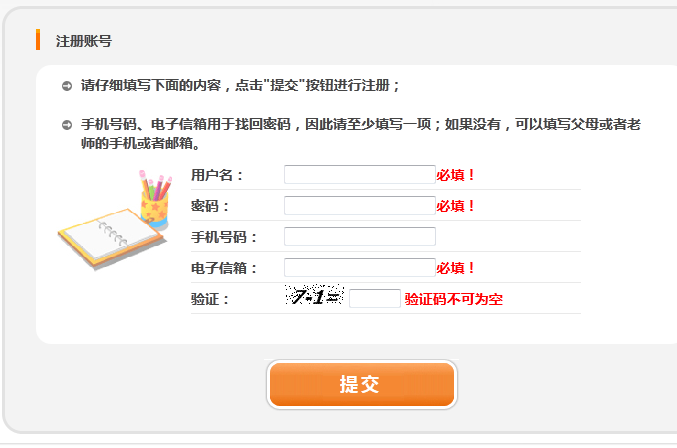 图4 提示信息图4 提示信息图4 提示信息说明：关于注册时填写的手机号和电子邮箱为了防止青少年忘记登录账号或者密码，系统要求注册时需要填写手机号或者电子邮箱。在注册成功、修改密码成功或者找回密码时，系统将向所填写的手机/电子邮箱发送短信/邮件，提示账号相关信息。截至目前，手机短信功能尚未完成，因此请指导青少年在注册时务必填写电子邮箱。对于尚未使用电子邮箱的青少年，建议可以填写其父母或指导教师的电子邮箱。为了防止青少年忘记登录账号或者密码，系统要求注册时需要填写手机号或者电子邮箱。在注册成功、修改密码成功或者找回密码时，系统将向所填写的手机/电子邮箱发送短信/邮件，提示账号相关信息。截至目前，手机短信功能尚未完成，因此请指导青少年在注册时务必填写电子邮箱。对于尚未使用电子邮箱的青少年，建议可以填写其父母或指导教师的电子邮箱。说明：关于验证码为了避免系统遭到恶意代码的攻击，在进行重要操作的环节，系统设置了验证码，要求用户填写，这是网站常用的安全措施。为了避免给青少年参与数据提交带来太多的麻烦和难度，系统已经减少了验证码的使用。对于必须设置的验证码，系统也改为了1-9以内数字加减运算的形式。为了避免系统遭到恶意代码的攻击，在进行重要操作的环节，系统设置了验证码，要求用户填写，这是网站常用的安全措施。为了避免给青少年参与数据提交带来太多的麻烦和难度，系统已经减少了验证码的使用。对于必须设置的验证码，系统也改为了1-9以内数字加减运算的形式。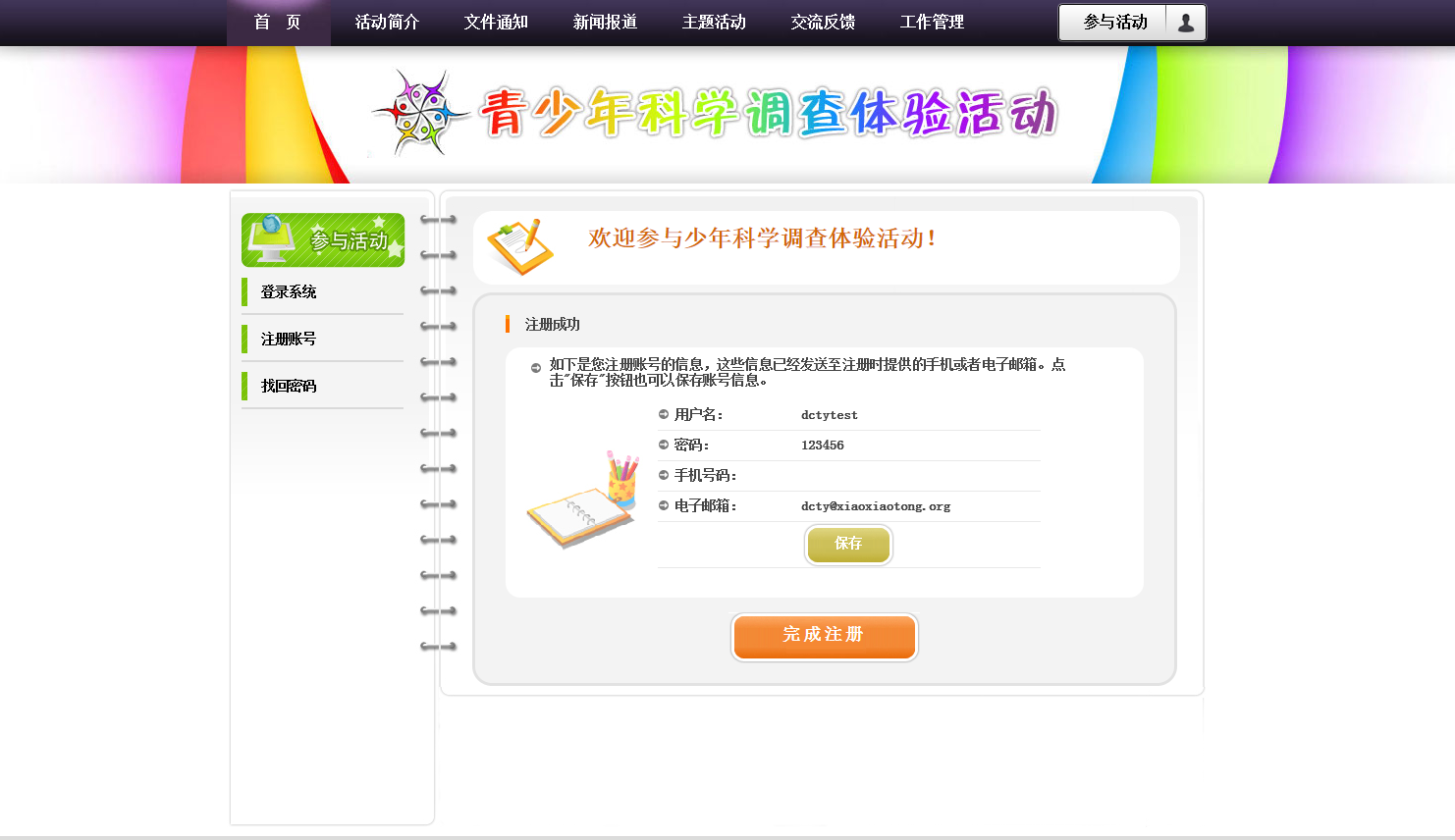 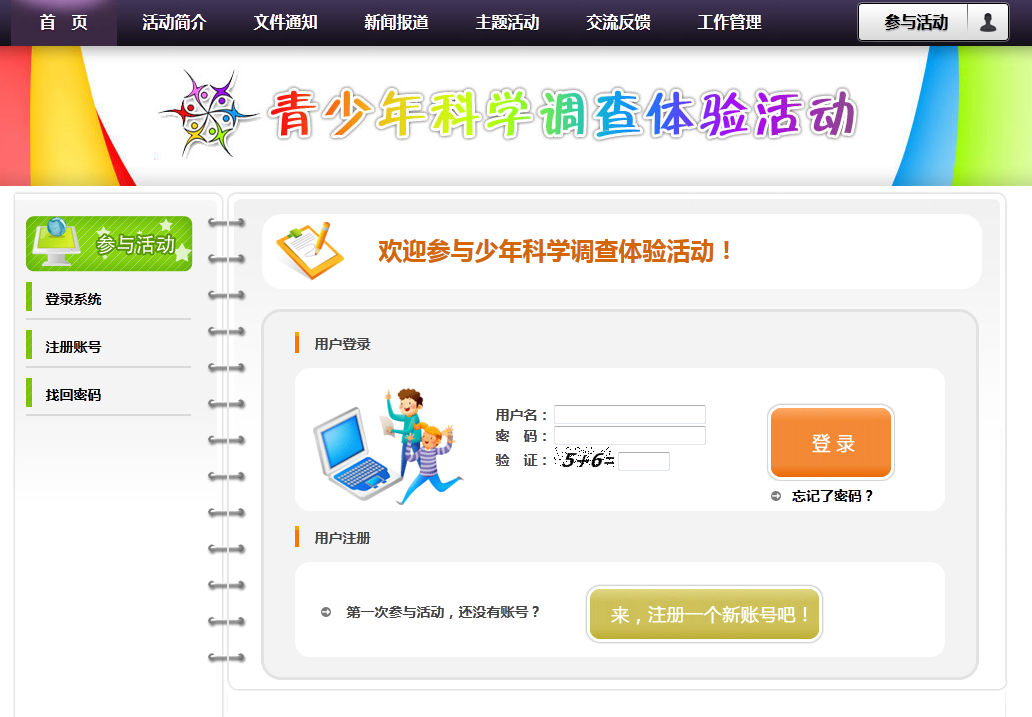 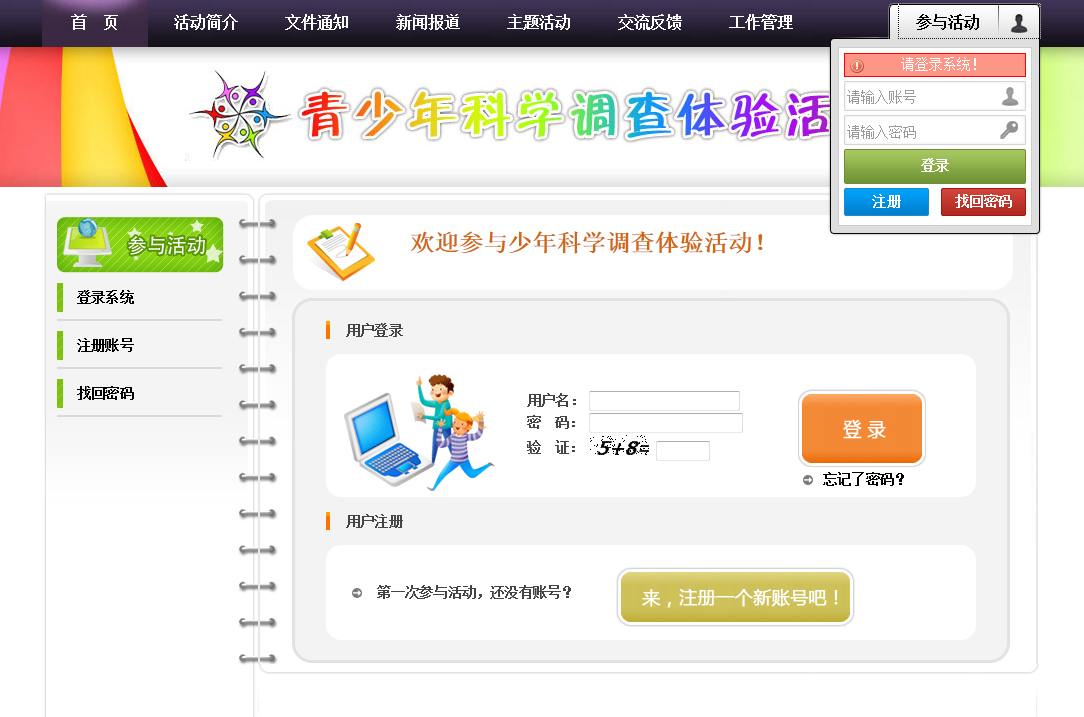 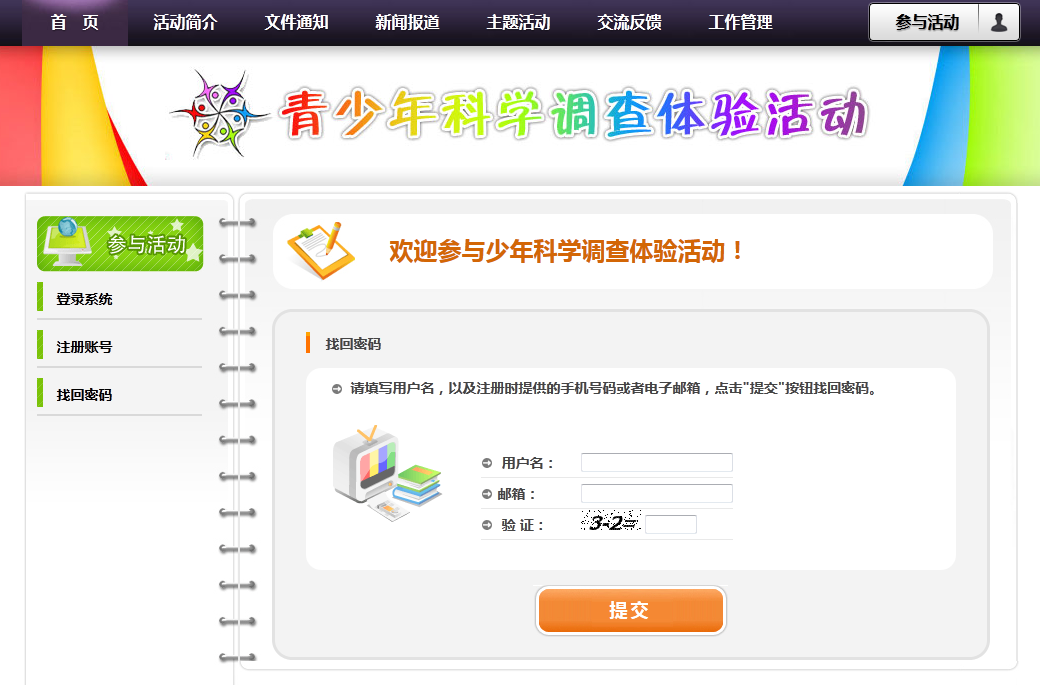 说明：关于找回密码和密码加密为了确保账号信息安全，网站中所有用户的密码都采用了MD5加密处理，这一加密过程为不可逆的，无法从加密结果推测出真正的密码。正是因为这个原因，在找回密码时，系统也无法获取并告知用户原始密码，只能为账户设定一个临时的随机密码后再告知用户。收到找回密码的邮件后，青少年可以用新密码登录系统，再将密码修改为自己容易记住的密码。为了确保账号信息安全，网站中所有用户的密码都采用了MD5加密处理，这一加密过程为不可逆的，无法从加密结果推测出真正的密码。正是因为这个原因，在找回密码时，系统也无法获取并告知用户原始密码，只能为账户设定一个临时的随机密码后再告知用户。收到找回密码的邮件后，青少年可以用新密码登录系统，再将密码修改为自己容易记住的密码。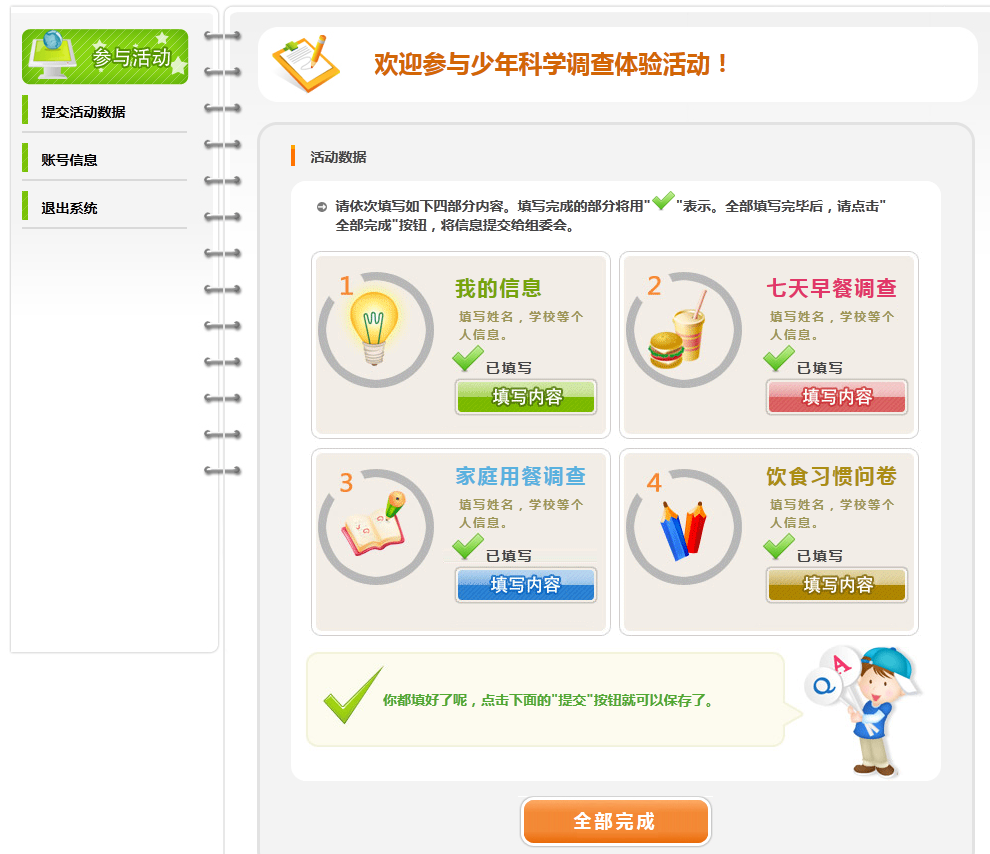 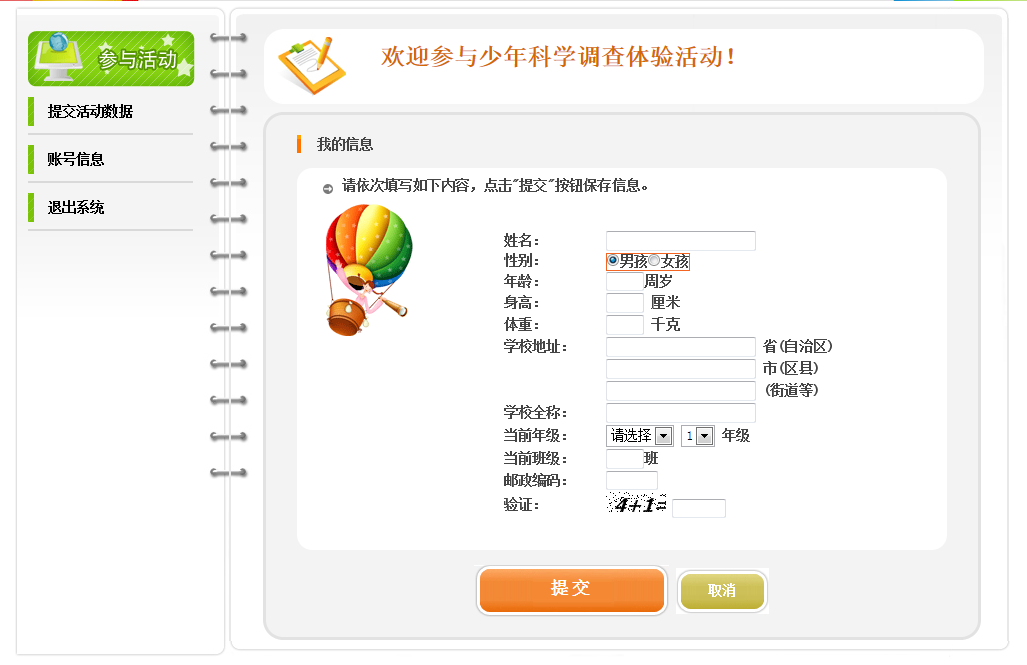 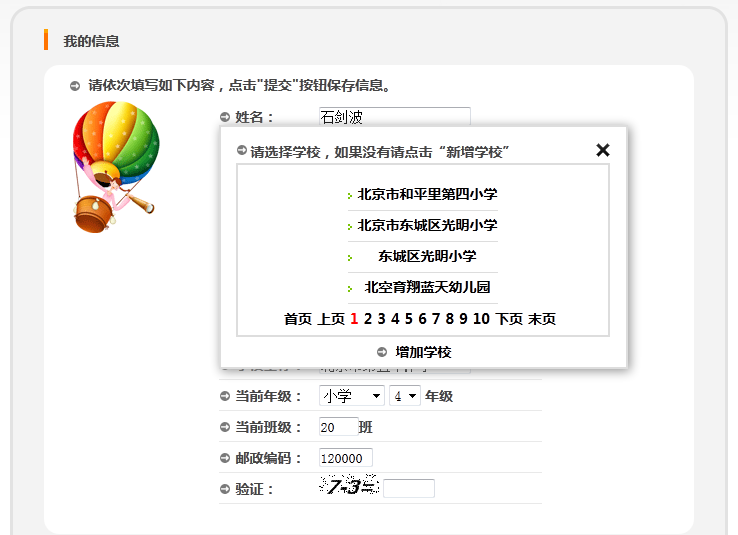 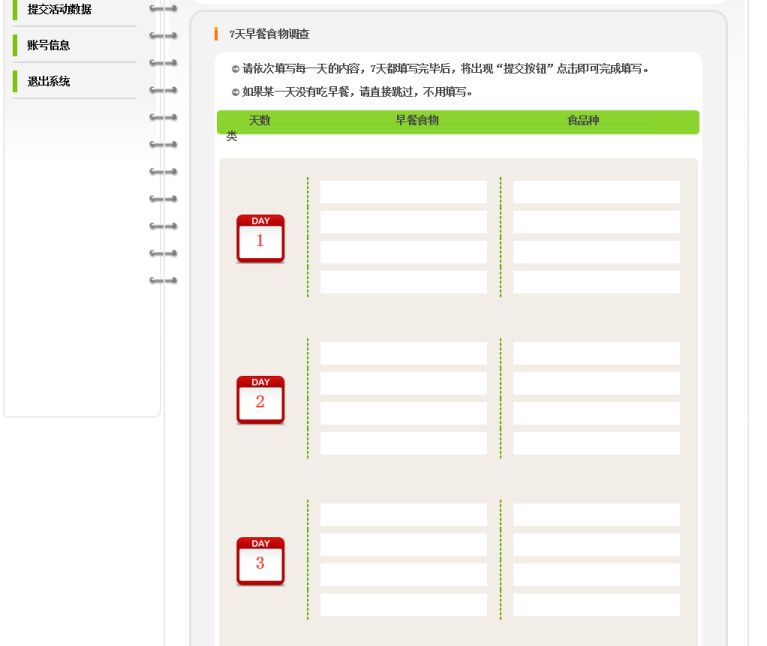 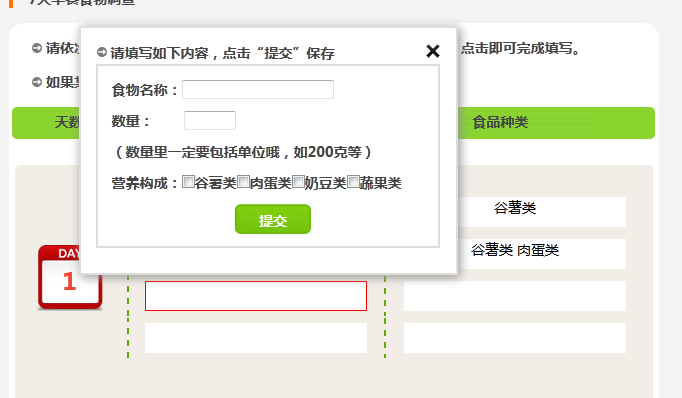 说明：早餐食物信息表的填写技巧（1）每1天可以填写的食物数量不限。特别的，如果当天未吃早餐，则可以不填写当天的信息，直接跳过即可。在这种情况下，提交早餐食物信息表时系统会有相应的提示，点击确认即可提交。（2）点击同一行的两个空白处，填写的是同一条食物信息；（3）填写食物数量时要包含单位，如2根、5个、300毫升、150克等；（4）点击已经填写的食物信息，可以在弹出窗口里修改已经填写的信息；（5）当某一天填写的食物数量超过4个时，表格将自动插入新行。（1）每1天可以填写的食物数量不限。特别的，如果当天未吃早餐，则可以不填写当天的信息，直接跳过即可。在这种情况下，提交早餐食物信息表时系统会有相应的提示，点击确认即可提交。（2）点击同一行的两个空白处，填写的是同一条食物信息；（3）填写食物数量时要包含单位，如2根、5个、300毫升、150克等；（4）点击已经填写的食物信息，可以在弹出窗口里修改已经填写的信息；（5）当某一天填写的食物数量超过4个时，表格将自动插入新行。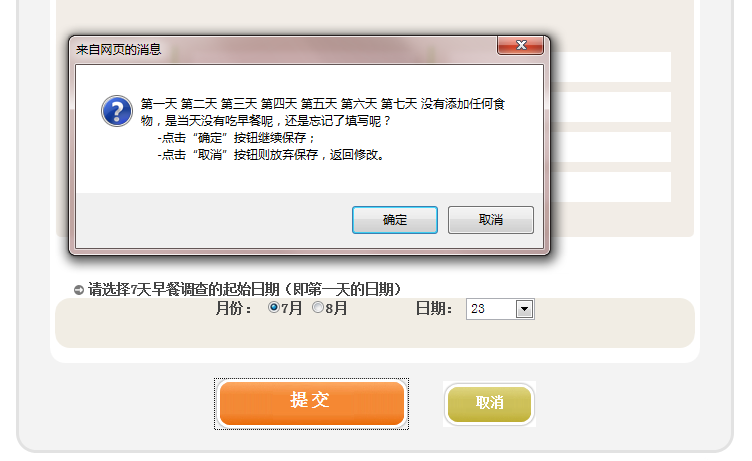 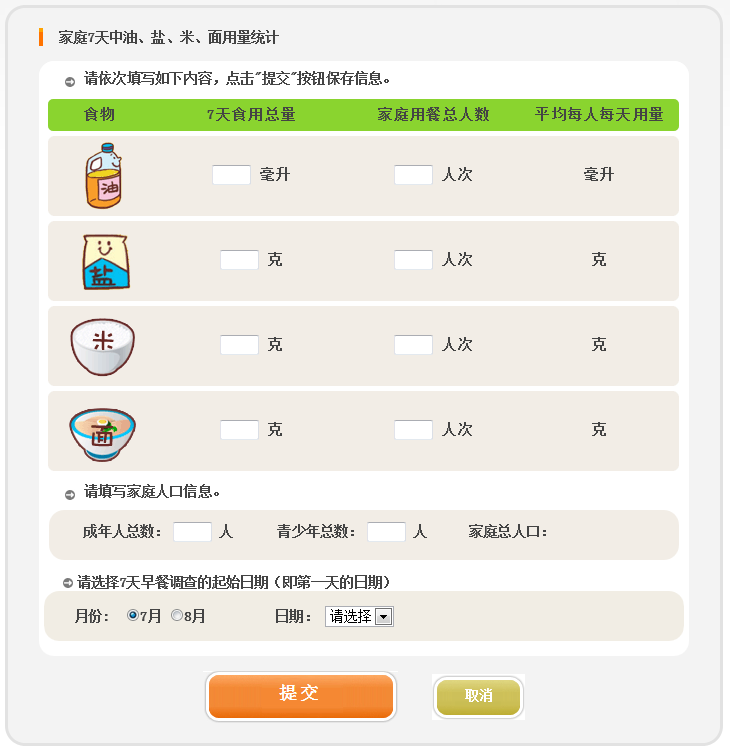 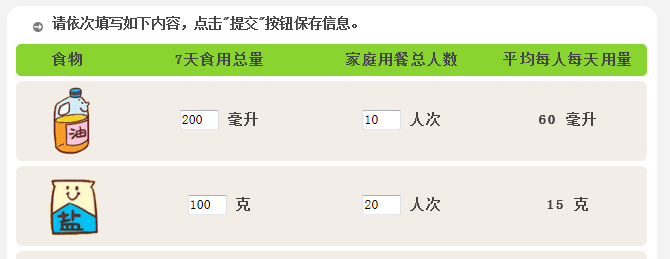 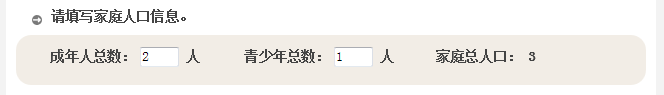 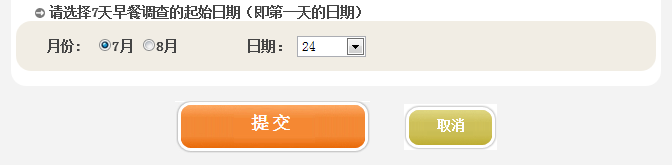 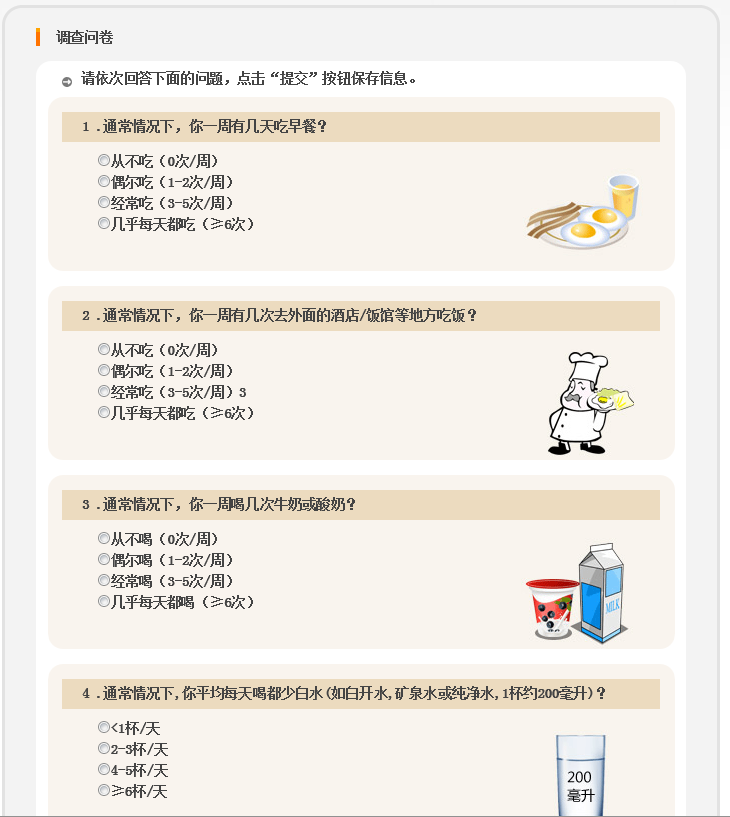 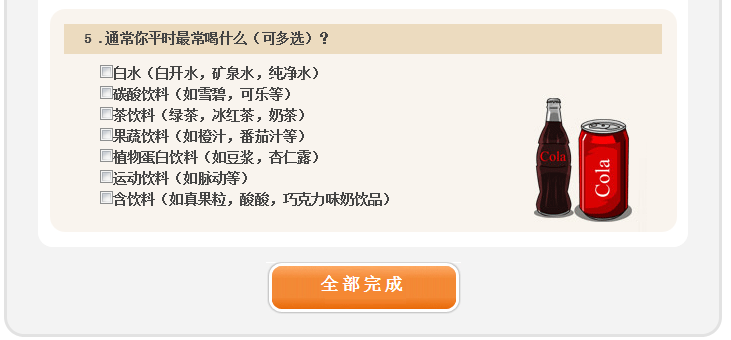 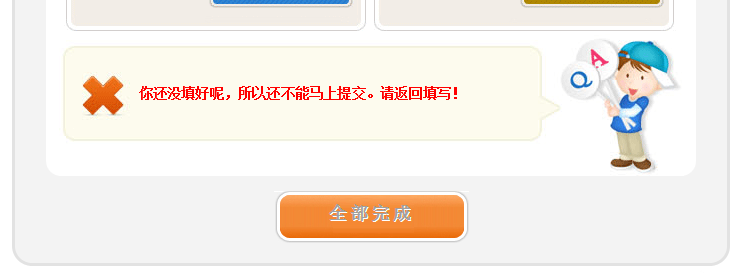 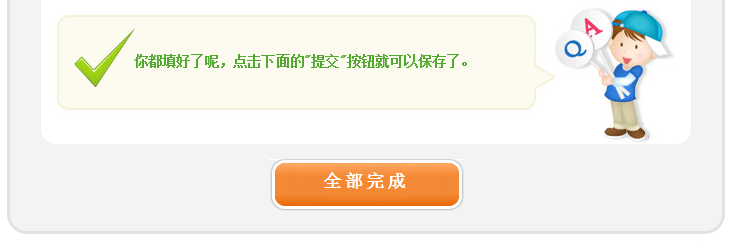 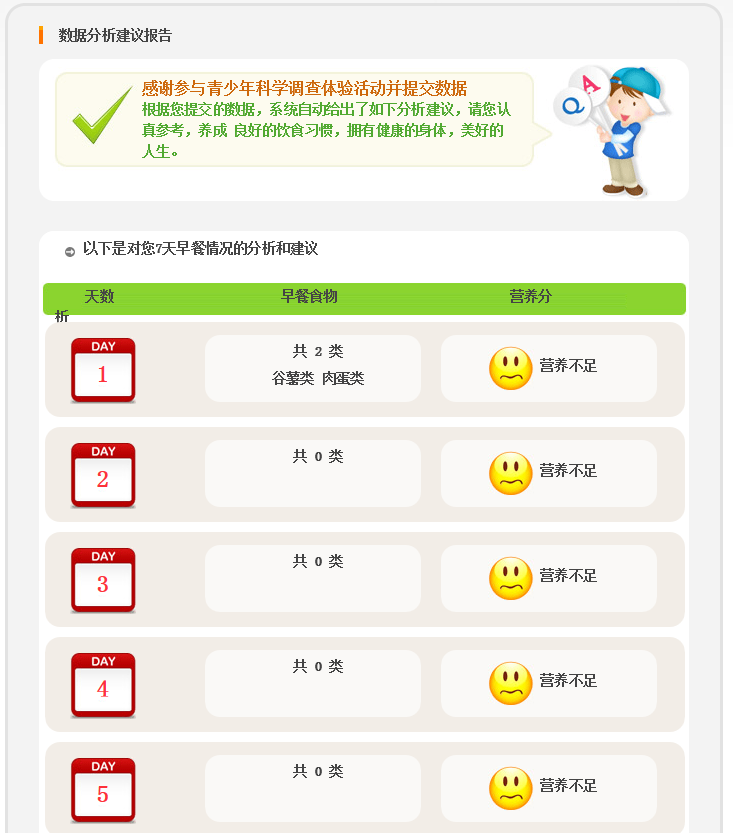 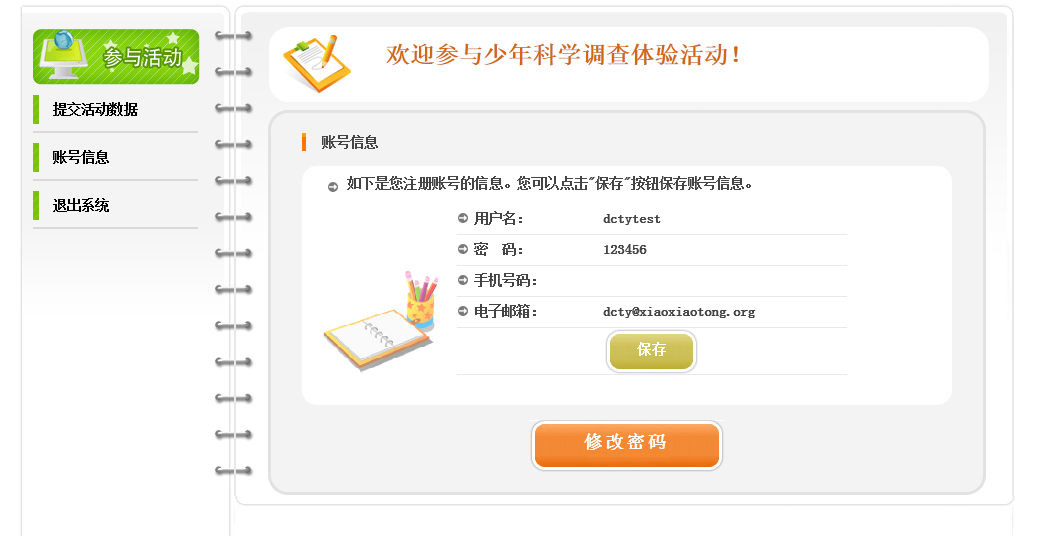 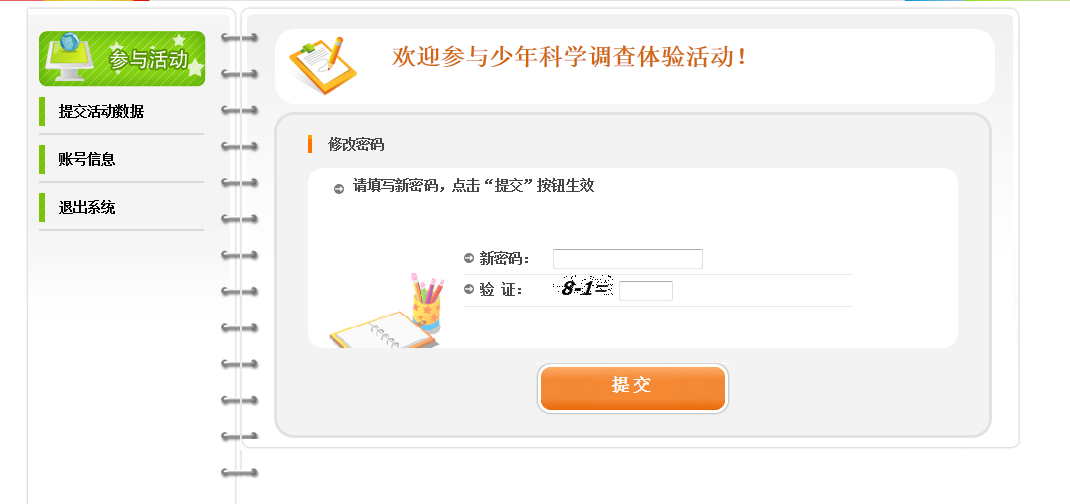 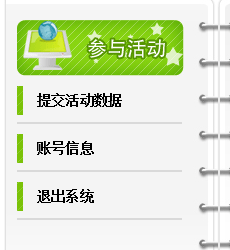 友情提醒：为何要点击“安全退出系统”来退出系统呢？当用户访问网站时，网站服务器会建立会话，用来保存用户的操作信息，如用户名等。为了方便用户，即便用户离开当前网站，会话也通常仍会保留一些时间（一般为20分钟），当用户返回时就不再需要重新登录了。正是因为这一原因，如果用户不点击“安全退出系统”按钮来退出，他人就可能利用保留的会话重新登录系统，以用户的身份继续操作，给系统安全带来隐患。为了彻底清除会话中保留的用户信息，请采用“安全退出系统”来退出系统，或者确保关闭了全部浏览器窗口。为何要点击“安全退出系统”来退出系统呢？当用户访问网站时，网站服务器会建立会话，用来保存用户的操作信息，如用户名等。为了方便用户，即便用户离开当前网站，会话也通常仍会保留一些时间（一般为20分钟），当用户返回时就不再需要重新登录了。正是因为这一原因，如果用户不点击“安全退出系统”按钮来退出，他人就可能利用保留的会话重新登录系统，以用户的身份继续操作，给系统安全带来隐患。为了彻底清除会话中保留的用户信息，请采用“安全退出系统”来退出系统，或者确保关闭了全部浏览器窗口。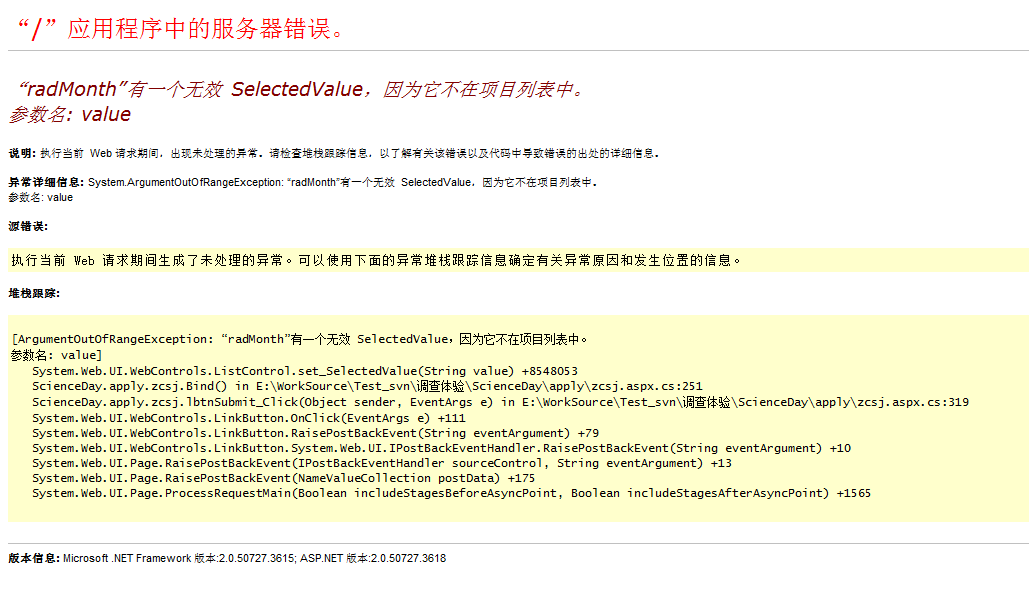 